OTVORENO PRVENSTVO HRVATSKE ZA KLASU ŠLJUKA SPLIT 19.-21.08.2016.UPUTE ZA JEDRENJE1.	PRAVILARegata će se jedriti po Regatnim pravilima  2013-2016 (RP), pravilima klasa, osim ako su neka od njih izmijenjena ovim Uputama za regatu (UP) i po ovim Uputama za regatu. Regata je kategorije B.2.	PRIJAVEPrijave će se zaprimati u kancelariji JK Split do 9:00 sati u petak 19.08. ili na mail: jk.split@gmail.com3.	OGLASI ZA NATJECATELJEOglasi za natjecatelje će se postaviti na oglasnoj ploči JK “Split”, Split.4.	IZMJENE UPUTA ZA REGATUSve izmjene uputa za regatu postavit će se prije 09:00 sati a najmanje dva sata prije predviđenog vremena starta na dan kada stupaju na snagu, a promjena vremena signala upozorenja će se postaviti do 20:00 sati na dan prije nego se primjenjuje.5.	PROGRAM I RASPORED JEDRENJA5.1 Raspored jedrenja je slijedeći:Dnevno se može jedriti najviše 3 jedrenja.6.	ZASTAVA KLASEZastava klase biti će zastava „K“ msk7.	REGATNO POLJERegatno polje će biti u Kaštelanskom zaljevu ili Bračkom kanalu8.	REGATNI KURSRegatni kurs će biti kao na prikazu  u dodatku. Ako se na jarbolu RO-a vijori crvena zastava vozi se kurs A, ako se vijori žuta vozi se kurs B.9.	OZNAKEOznake će biti plutače crvene boje. 10.	START10.1 		Vremena treba uzeti od vidnih signala; zanemaruje se ako zakaže zvučni signal.10.2	Startna linija će biti između jarbola (koplja) s crvenom zastavom na brodu regatnog odbora i oznake/plutače crvene boje na lijevom kraju10.3	Jedrilica ne smije startati kasnije od četiri minute nakon njenog signala starta.10.4 	Ako se sa signalom pripreme istakne crna zastava (Pravilo 30.3) te se signalizira opći opoziv Regatni odbor će oglasiti na ploči brojeve preuranjenih startera. Ploča će biti postavljena na desnoj strani broda Regatnog odbora koji se nalazi na desnoj strani startne linije. Odgovornost da uoče svoj broj na jedru ispisan na tabli ostaje na natjecateljima. Ako se to jedrenje ponovi, natjecatelji koji startaju a njihovi brojevi su bili oglašeni na brodu Regatnog odbora biti će bodovani s DND.11.	CILJLinija biti će između jarbola s plavom zastavom na  brodici   regatnog odbora po krmi i  crvene oznake na na desnom kraju linije.12.	SUSTAV KAZNI	Za prekršaje pravila RP 42 primjenit će se kazna okreta za 720 stupnjeva (uključujući dva letanja i dva kruženja u istom smjeru uzastopno). Prosvjedni odbor će u slučaju prekršaja pravila RP 42 istaknuti žutu zastavicu uz zvižduk i izvikivanje broja na jedru jedrilice na koju se kazna odnosi.	Jedrilica koja po prvi put na regati dobije kaznu po pravilu RP 42 dužna je odmah napraviti okret za 720 stupnjeva ili će biti bodovana s DSQ.	Jedrilica koja po drugi ili više puta na regati dobije kaznu po pravilu RP 42 dužna je odmah se povući iz tog jedrenja ili će biti bodovana s DND.13.	OGRANIČENO VRIJEMENema ograničenog vremena ulaska prve jedrilice u cilj. Jedrilice koje ne završe u roku od 20 minuta nakon što je prva jedrilica završila bodovat će se DNF. Ovim se mijenja pravilo RP 35.14.	PROSVJEDI14.1	Jedrilica koja prosvjeduje mora odjedriti na desnu stranu broda RO na liniji cilja što je prije moguće i obavijestiti RO o jedrilici na koju prosvjeduje. 14.2 	Prosvjede treba napisati na obrascima koji se mogu dobiti u uredu regatnog odbora i tamo ih predati unutar prosvjednog vremena koje počinje kada posljednja jedrilica završi posljednje jedrenje u danu i traje jedan sat.14.3 	Prosvjedni odbor će raspravljati o prosvjedima približno po redoslijedu primitka s početkom čim prije bude moguće.15.	BODOVANJE	Primjenit će se sustav prostog bodovanja. Primjenjuje se pravilo RP A2, tako izmijenjeno da će se za ukupni broj bodova svake jedrilice uzeti bodovi svih njenih jedrenja, uz izbacivanje najgoreg ako se završi 4 ili više jedrenja. Planira se održati 6 jedrenja od kojih treba završiti 3 da bi da bi se kompletirala regata. 16.	NAGRADE                   Nagraditi će se prva tri plasirana                                                                                                                                      DODATAK:	REGATNI KURSKURS “A” – CRVENA ZASTAVA NA JARBOLUKURS “B” – ŽUTA ZASTAVA NA JARBOLU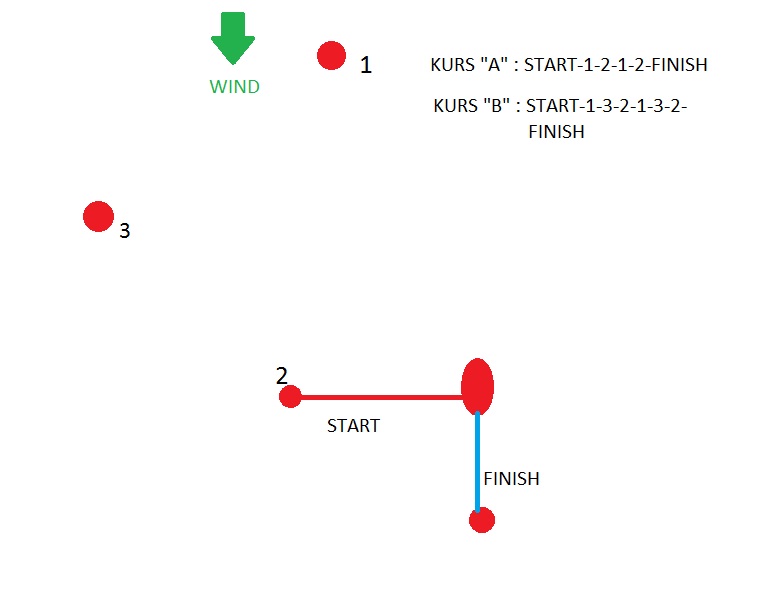 DatumVrijeme18.08.17:00 –19:00 Prijave19.08.09:00 – 10:00 Prijave19.08.13:00Signal upozorenja20.08.13:00Signal upozorenja21.08.13:00Signal Upozorenja21.08.Po završetku poslijednjeg jedrenjaPodjela nagradaVrijemeSignalVidni signaliZvučni signal5 minutaUpozorenjaPodignuta zastava klase *4 minutePripremniPodignute zastave P ili I ili crna*1 minutaspuštena zastava P ili I ili crna*StartStartnispuštene sve zastave*